Времена года. Учим месяцы. Что такое год?Понятие "Времена года"Прочти стихотворения (или послушай). Скажи, когда это бывает?
Нарисуй на каждое стихотворение дерево, которое ты можешь увидеть в это время года.
Скажи наоборот: лето - ..; весна - ..; холодно - ..; мокрый - ..; расцветают - ..; улетают - ...

Буря мглою небо кроет,
Вихри снежные крутя:
То как зверь она завоет,
То заплачет, как дитя.
А. Пушкин

В поле солнечно и тиху.
Сушит землю знойный день.
Призадумалась гречиха.
Свесил голову ячмень.
Г. Ладонщиков

От полуденных лучей
Побежал с горы ручей,
И подснежник маленький
Вырос на проталинке.
Г. Ладонщиков

Скучная картина!
Тучи без конца,
Дождик так и льется.
Лужи у крыльца.
А. ПлещеевВ саду царском стоит дерево. На одном боку цветы расцветают, на другом листы опадают, на третьем плоды созревают, на четвертом сучья подрезают. Что это за дерево? - Это год.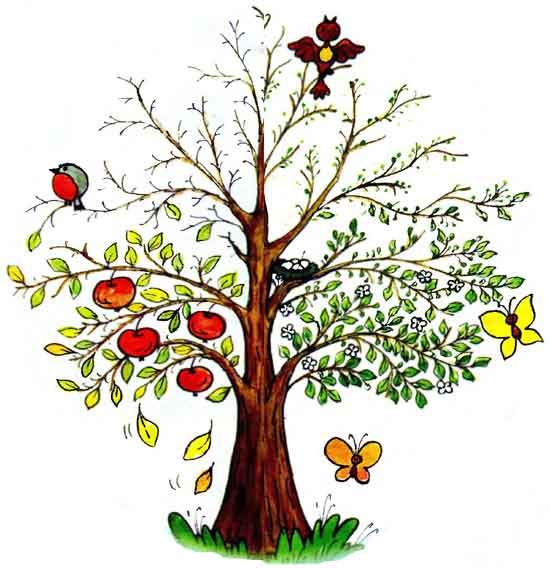 Найди лишнее слово: зимний, холодный, морозный, спокойный, снежный, вьюжный. Придумай похожие слова: жаркий,..
Поиграем вместе: Если собирают грибы, это.., если набухают почки, это.., если ты гуляешь в валенках, это.., если ты одел теплую куртку, это... или...Определи, какое время года изображено на картинках. Что происходит с деревом зимой, весной, летом и осенью?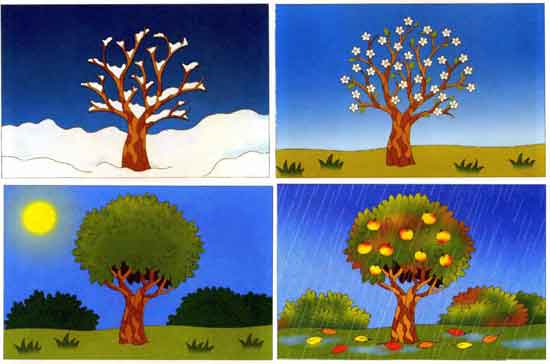 Какое время года напоминают тебе эти предметы?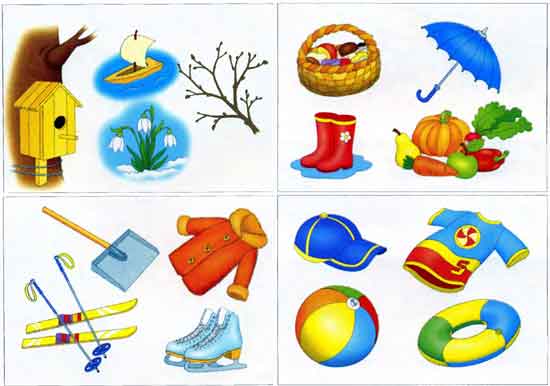 Расскажите ребенку что год состоит из 12 месяцев.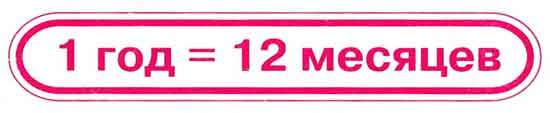 Разделим месяцы по временам года: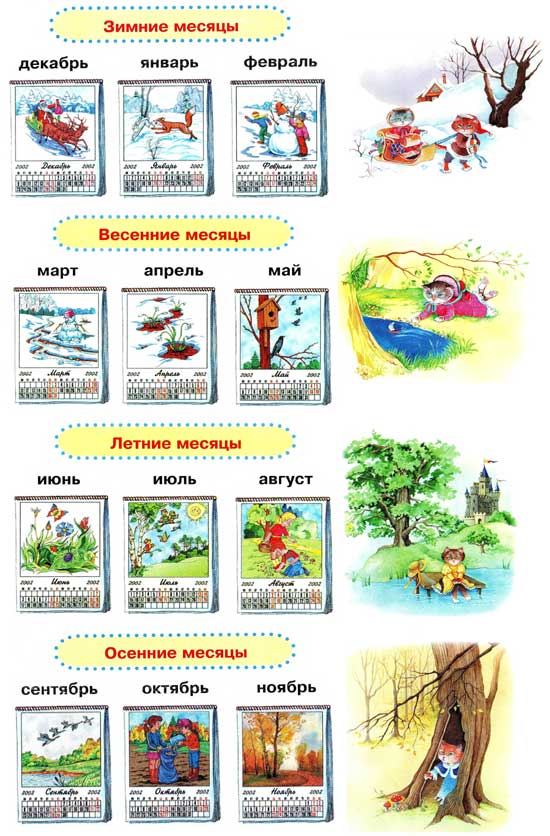 После этого вместе с ребенком заучите названия месяцев. Тут необходимо выучить с ребенком, сколько дней в каком месяце и как можно это определить.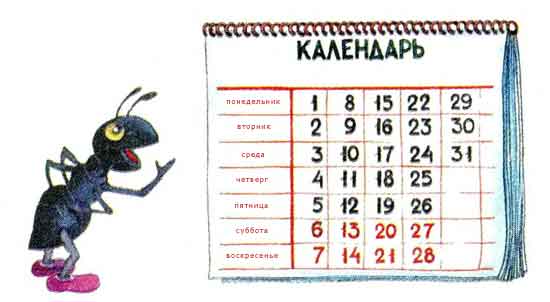 Назови зимние, весенние, летние и осенние месяцы. Расскажи, что нарисовано на картинках. Рассмотри рисунки и расскажи, что происходит в природе в это время.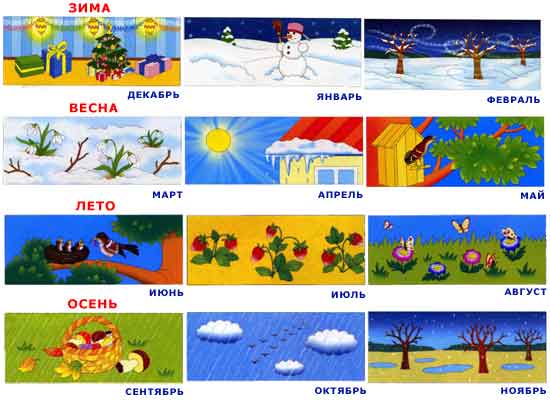 Найди в каждой группе лишний предмет. Объясни свой выбор.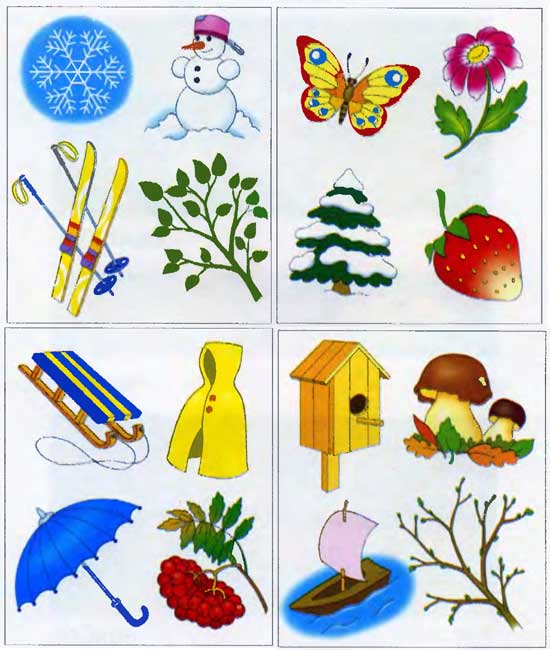 Рассмотри рисунки и скажи когда это бывает? Назови время года.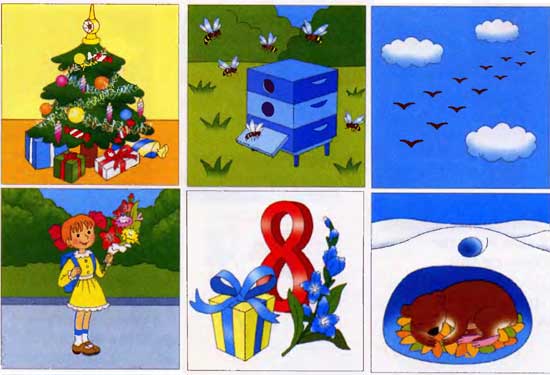 Отгадай загадки про времяКак с помощью рук определить количество дней в любом месяце? Сожми руки в кулачки и поверни так, как показано на рисунке.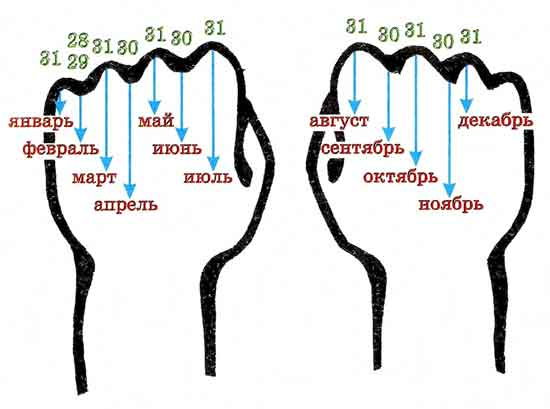 Послушай стихотворение. Скажи, сколько дней в феврале в високосном году?Тридцать дней всегда в сентябре,
В апреле, июне и ноябре.
На день больше в месяцах прочих,
Только февраль подравняться не хочет.
В нём всего двадцать восемь дней,
Но в год високосный он на день длинней.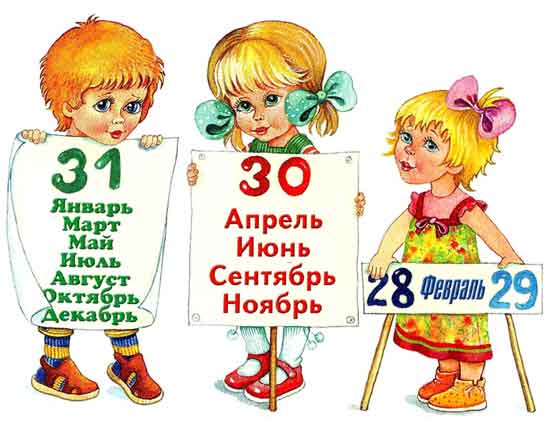 Определение знака года по китайскому гороскопу. Я РОДИЛСЯ: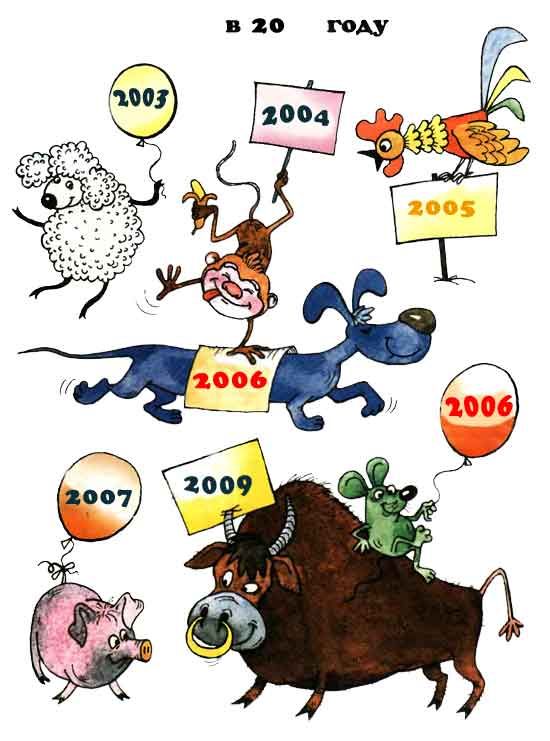 Определи под каким знаком зодиака ты родился: Я РОДИЛСЯ: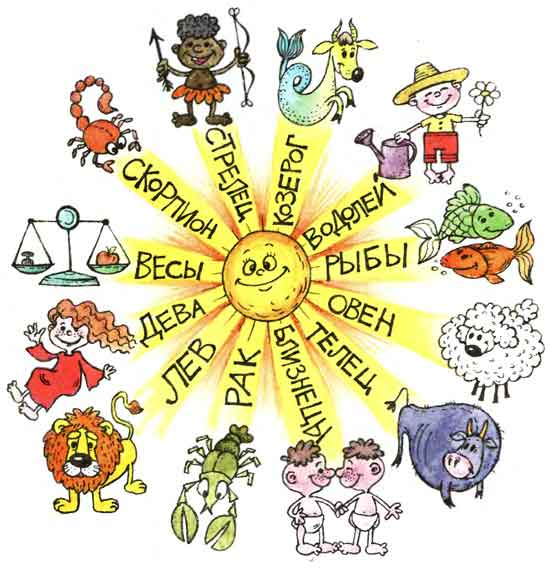 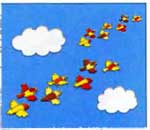 Птицы эти вереницей летят,
И не воротятся больше назад.
В каждой стае птичек - семь,
Вам они известны всем! (Дни недели.)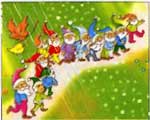 Двенадцать братьев
Друг за другом бродят,
Но друг друга не обгоняют.
(Месяцы.)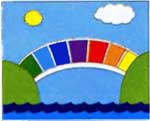 Протянулся мост
На семь вёрст,
А в конце моста -
Золотая верста.
(Неделя.)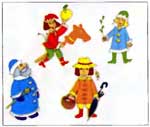 Ежегодно приходят 
К нам в гости:
Один седой,
Другой молодой,
Третий скачет,
А четвёртый плачет.
(Времена года.)ЯНВАРЬ - 31ИЮЛЬ - 31ФЕВРАЛЬ - 28 (29)АВГУСТ - 31МАРТ - 31СЕНТЯБРЬ - 30АПРЕЛЬ - 30ОКТЯБРЬ -31МАЙ - 31НОЯБРЬ - 30ИЮНЬ - 30ДЕКАБРЬ - 31КОЗЕРОГ 22 ДЕКАБРЯ - 20 ЯНВАРЯРАК 22 ИЮНЯ - 22 ИЮЛЯВОДОЛЕЙ 21 ЯНВАРЯ - 18 ФЕВРАЛЯЛЕВ 23 ИЮЛЯ - 23 АВГУСТАРЫБЫ 19 ФЕВРАЛЯ - 20 МАРТАДЕВА 23 АВГУСТА - 23 СЕНТЯБРЯОВЕН 21 МАРТА - 20 АПРЕЛЯВЕСЫ 24 СЕНТЯБРЯ - 23 ОКТЯБРЯТЕЛЕЦ 21 АПРЕЛЯ - 21 МАЯСКОРПИОН 24 ОКТЯБРЯ - 22 НОЯБРЯБЛИЗНЕЦЫ 22 МАЯ - 21 ИЮНЯСТРЕЛЕЦ 23 НОЯБРЯ - 21 ДЕКАБРЯ